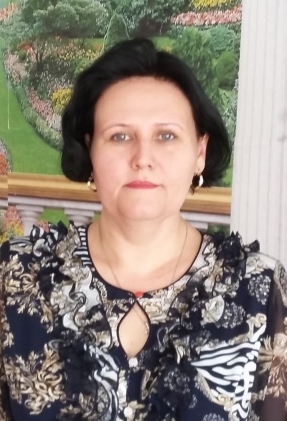 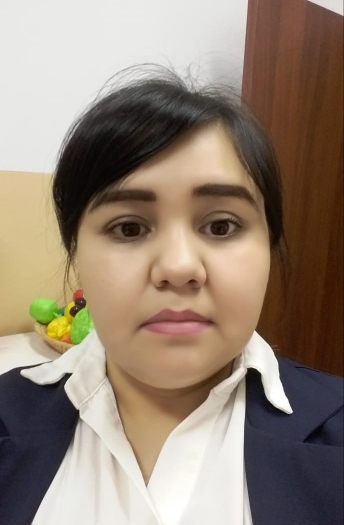 Логопед Черналева С. Е.Воспитатель Исаева Ж. А. Путешествия веселого грузовичкаКомплексное занятие по развитию речи и естествознанию старшая группаТехнологическая карта организованной учебной деятельности Образовательные области: «коммуникация», «познание»Разделы: развитие речи, естествознание.Цель: расширять знания детей о транспорте, познакомить с транспортом специального назначения, его особенностями, расширять словарь по теме; учить образовывать предложные глаголы, относительные прилагательные от существительного; учить правильно строить предложения; учить составлять описательный рассказ по схеме; закрепить знания о некоторых профессиях; помочь запомнить телефоны служб спасения; развивать слух, внимание; воспитывать речевую активность.Оборудование: три дорожки, карта — план, игрушка-грузовик, иллюстрации с изображением транспорта, схема для составления рассказа, аудиозапись «Автобус», разрезные картинки.Словарная работа: специальный транспортБилингвальный компонент:  көлікПредварительная работа: рассматривание иллюстраций «Транспорт», «Специальный транспорт», беседы о разных видах машин, просмотр мультфильмов.Ожидаемый результат: Знать: виды специального транспортаИметь: представление о различном городском транспорте Уметь:  образовывать относительные прилагательные, сложные слова.ЭтапыдеятельностиДействия педагогаДеятельность детейМотивационно-побудительный Организационный моментМинутка  вхождения  в  сказку  «Три  дороги».Ребята, сегодня нас ждет новая сказка. Ребята, чтобы  попасть  в  сказку,  нужно  пройти  по  одной  из  трех  дорог. Все  дороги  волшебные, все они наделяют  идущего  силой,  которая  перенесет  вас  в  сказку. Первая  дорога  -  самая  легкая, ровная  и  гладкая (шарф  или  кусок  ткани).  Вторая дорога труднее:  она  состоит из  кочек,  и  по  ней  надо  не  идти,  а  прыгать, попадая  точно в  цель (кольца  или  кусочки  ткани).  Но  эта  дорога  дает  идущему  по ней  больше  волшебной  силы,  чем  первая.  Третья  дорога - самая  трудная. Она  колючая  и  болезненная  (массажная дорожка). Но  зато  и  силу  она дает  огромную,  гораздо  больше,  чем первые две.  Хорошенько  подумайте, какую  дорогу  вам  выбрать.  Когда  пойдете  по  своей  дороге, слушайте,  чувствуйте,  как   наполняетесь  волшебной  силой.  Ну,  вот  мы  и  в  сказке.Слушают логопеда. Проходят по дорожкам.Организационно -поисковый                   ЛогопедЧтобы узнать героя нашей сказки, вам нужно отгадать загадку.Я важная машина, Есть кузов и кабина.Вожу любые грузыПо ленточкам дорог,И доски, и арбузыЯ вам доставлю в срок.    (Грузовик)Да, героем нашей сказки будет грузовичок. Он совсем новый. Он только выехал с завода. Выехал он на улицы города, увидел, что все чем-то заняты, и решил найти себе занятие.Давайте посмотрим, как ехал наш грузовичок.(На доске — карта).Дидактическое упражнение «Как ехал грузовичок» (образование предложных глаголов)Грузовик  с завода  ….  выехалГрузовик по дороге … поехалГрузовик к мосту … подъехалГрузовик на мост ….заехалГрузовик через мост ...переехалГрузовик с моста ...съехалГрузовик дальше по дороге … поехалНа дороге грузовик яму … объехалМимо домов … проехалК туннелю грузовик … подъехалГрузовик в туннель …. заехалЧерез туннель грузовик…..переехалВот едет наш грузовичок, а кто же попался ему навстречу?«Пожар! Помогите! Горит!» - И к дому машина спешит.Она длинный шланг развернетИ пламя водою зальет.За то, что пожар потушилиСпасибо ….....................................пожарной машинеКакую работу выполняет пожарная машина? Что у нее есть для такой работы?Дидактическое упражнение «Какой — из чего?»(образование относительных прилагательных)- Ребята, расскажите мне, пожалуйста, про детали машины. Если руль в самолете из пластмассы, то он какой? Пластмассовый. Если дверь у машины из металла, то она какая? Металлическая. Если сиденье в машине обшито кожей, значит оно какое? Кожаное. Если колесо машины из резины, то оно какое? Резиновое. Подумал наш  грузовичок, что не сможет выполнять работу пожарной машины. Поехал он дальше, искать себе занятие.Кто же еще встретился с нашим грузовичком?На этой машине белого цветаСинеют полоски, мигалка надета.И цифры 102 на ней написали,Чтобы все люди ее узнавалиЧто это за машина? Да, это полицейская машина.А какая работа у полицейской машины?Дидактическая игра «Восстанови  предложение»(составление простых предложений)- Полицейские следят за порядком и   говорят по рации о своих наблюдениях. Помогите им правильно построить предложения.Легковая машина, ехать, дорога по: «Легковая машина проехала по дороге!»Трасса, по, гоночный автомобиль, мчаться. «Гоночный автомобиль мчится по трассе»Магазин, около, мотоцикл, останавливаться. «Мотоцикл остановился около магазина»Ехать, тропинка, по, велосипедист. «Велосипедист едет по тропинке»Пешеходы идти тротуар по «Пешеходы идут по тротуару»Машины стоять перекресток на «Машины стоят на перекрестке»Посмотрел грузовичок, как работает полицейская машина, понял, что такая работа ему не по плечу. Отправился он дальше по улицам города.Наш грузовичок едет по улицам. А мы давайте проедем на автобусе по городу.Логоритмическое упражнение «Автобус»(согласование движений с текстом)Колёса у автобуса крутятся, 
Крутятся, крутятся,
Колёса у автобуса крутятся
Через город весь.Дети стоят лицом в круг. Руки согнуты в локтях,
Вращательные движения руками вперёд.
Поднимают руки и очерчивают круг.
Водитель всем сигналит: 
- Би-би-би, би-би-би, би-би-би,
Через город весь.Стучат ладонью правой руки по кулаку левой, изображая сигнал. Поднимают руки и очерчивают круг.
А дворники на стёклах:
-Вжих-вжих-вжих,
Через город весь.Пальцы сжаты в кулачки, подняты только указательные пальцы обеих рук.
Руки синхронно наклоняются вправо-влево, изображая движение дворников по стеклу. Поднимают руки и очерчивают круг.
А маленькие детки:
-Уа-уа-уа, уа-уа-уа, уа-уа-уа,
Через город весь.Держат руки ладонями от себя, смыкают и размыкают пальцы, изображая рот плачущего ребёнка.
Поднимают руки и очерчивают круг.
А мамы говорят им:
- Щ-щ-щ, щ-щ-щ, щ-щ-щ,
Через город весь. Ритмично на каждый звук «Щ» прикладывают указательный пальчик к губам. Поднимают руки и очерчивают круг.Колёса у автобуса крутятся, 
Крутятся, крутятся,
Колёса у автобуса крутятся
Через город весь.
Вращательные движения руками вперёд.
Поднимают руки и очерчивают круг.Где же наш грузовичок? Кого же он встретил теперь?Когда тебе нужно в больницуНа помощь машина примчится.Лекарства в ней врач привезет,От всяких болезней спасет.Ты номер, конечно же, помнишь:103 — это  ….....................................скорая помощь.Кто же расскажет нашему грузовичку о скорой помощи? Составить рассказ о таком транспорте поможет специальная схема.Связная речь. Составление рассказа по опорной схеме.Послушал грузовичок ваш рассказ и понял, что ему очень нравится работа скорой помощи, но у него нет специального оборудования.Едет наш грузовичок, очень ему грустно. Никакую работу он не может выполнять. Вдруг видит  в большой грузовик грузят мешки с песком для стройки новой школы, а мешков много и в кузов они не помещаются. Тут и спрашивают у грузовичка, не хочет ли он помочь отвезти мешки на стройку.Обрадовался грузовичок и согласился помочь. Загрузили ему в кузов мешки и повез он их на стройку. Обрадовался грузовичок, что теперь и у него есть важное дело.ВоспитательРебята, сегодня грузовичок увидел, как работают некоторые машины в городе. Такой транспорт называют специальным. Этот транспорт делает специальную, очень важную работу. Но разве машины такие машины работают сами по себе?Да, эти машины не могут выполнять свой труд самостоятельно. На них работают люди. Ребята, а какими качествами должен обладать человек, который работает в этих службах спасения? Давайте соберем в мои ладони много – много слов, обозначающих эти качества. ( Мужественность, выносливость, доброта, милосердие, любовь, жалость, ум, профессиональность.) Да, человеку необходимо иметь много важных качеств, чтобы он мог спасать людей. Ребята, а как вы думаете, только ли взрослые обладают такими качествами? А дети могут научиться?Дидактическая игра «Профессии»Посмотрите, у нас есть машины, теперь нам нужно найти людей, которые на них работают и назвать их профессию.Правильно, мы назвали все профессии.Ребята, кто мне скажет, что нужно сделать, чтобы позвать этих людей на помощь?Правильно, нужно позвонить по специальному номеру. А вы знаете эти номера? Дидактическая игра «Вызываем помощь по телефону»Я буду показывать картинки, а у вас на столах карточки с номерами телефонов. Вы будете  поднимать карточку с нужным телефоном.Воспитатель показывает картинки: «Заболел ребенок», «Начался пожар», «В дверь звонит неизвестный», «Мальчик сломал ногу», «На улице хулиганы».Дидактическое упражнение «Специальные машины»(образование сложных существительных)А мы вспомним с вами, какие еще специальны машины помогают людям.Машина, которая бензин возит - бензовоз; Машина, которая воду возит - водовоз; Машина, которая молоко возит - молоковоз; Машина, которая мусор возит — мусоровоз;Машина, которая цемент возит — цементовоз Машина, которая, автомобили возит — автовоз Машина, которая бетон мешает — бетономешалка.Сегодня мы с вами путешествовали по городу с грузовичком и встретили много разного транспорта. Этот транспорт называют специальным. Специальные машины нужны для ответственной работы. Каждая машина выполняет свою работу: патрулирует улицы, возит больных людей в больницы, перевозит продукты,  тушит пожар…А давайте проверим, как вы запомнили специальный транспорт.Дидактическая игра «Собирайка» (складывание разрезных картинок)У вас на столах конверты, вам нужно собрать все машины и назвать их.Слушают загадку, отгадывают ее.Смотрят на карту.Заканчивают предложения, образуя предложные глаголы.Отгадывают загадку.Отвечают на вопросы.Отвечают на вопросы, образуют относительные прилагательные.Отгадывают загадку.Составляют предложения из заданных слов.Слушают логопеда.Выполняют логоритмическое упражнение.Отгадывают загадку.Рассматривают схему. Ребенок составляет рассказ по схеме.Слушают логопеда.Ответы детей.Называют качества.Ответы детей. Называют профессию и прикрепляют к соответствующей машине. Поднимают карточку с нужным номером «101», «102», «103Образуют сложные словаСлушают логопедаДети складывают картинки, называют свой транспорт.Рефлексивно- корригирующий                    Итог занятияВы сегодня молодцы. Вам понравилось помогать грузовичку?Грузовичок вас благодарит и на память привез вас медали.Выполняют задание.